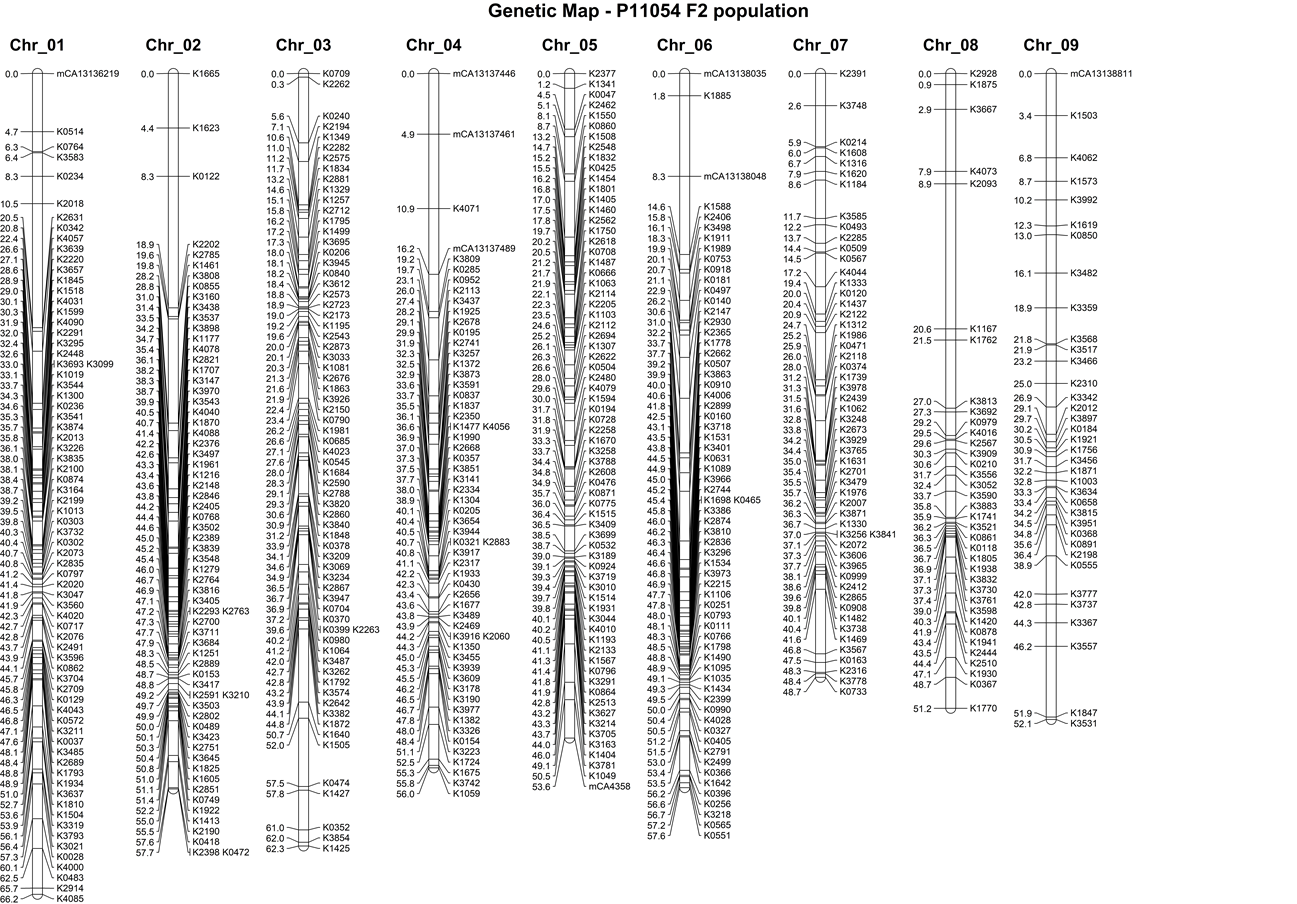                Figure S2  Genetic map of F2 population P11054 (called CA in this study), based on 374 individuals and 526 SNP markers